2022年CSC奖学金博士生延期学生表格填写指南与成绩单Guidance for PhD students to fill out form for 2022 CSC Extension and Transcripts参评学生通过CSC号登录至信息系统https://studyinchina.csc.edu.cnParticipating students log in to the system through CSC number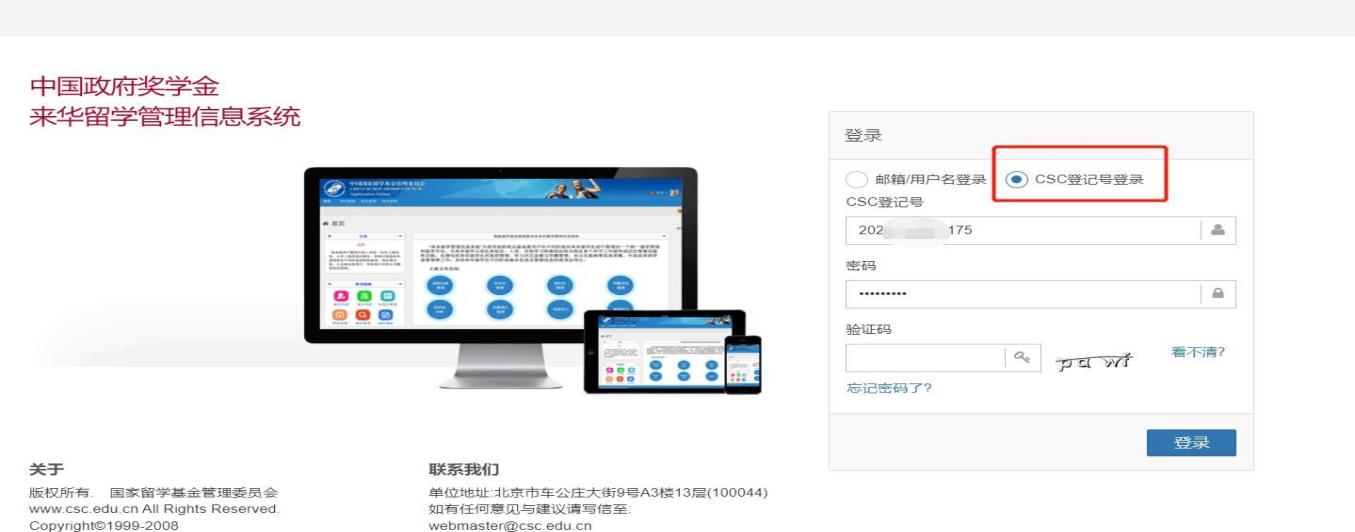 申请延期学生选择“博士生延期申请”,填写相关内容，点击“提交”。Participating students choose "Scholarship Extension Application for PhD students"，fill in the relevant information as required, and click "Submit"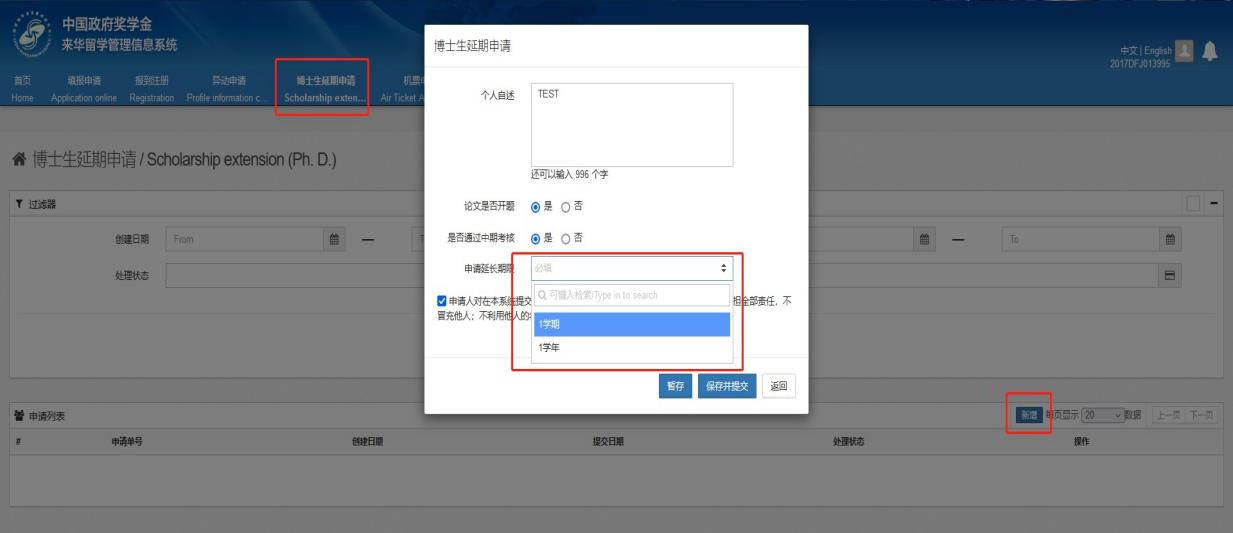 3.成绩单Transcripts所有成绩单须中文版。Chinese version required for all.博士可找研究生院（行政楼703）打印成绩单，或登录研究生院系统，将完整成绩单截图，须包含要求学分、已修学分、未修学分。见图例。PhD candidates shall print official transcripts with Graduate School (Room 703 Admin Building) or login Graduate School system to make a Screen Shot of the entire page (shall include required credits, credits attained and average score. See the following sample. 研究生院信息系统生成成绩单示例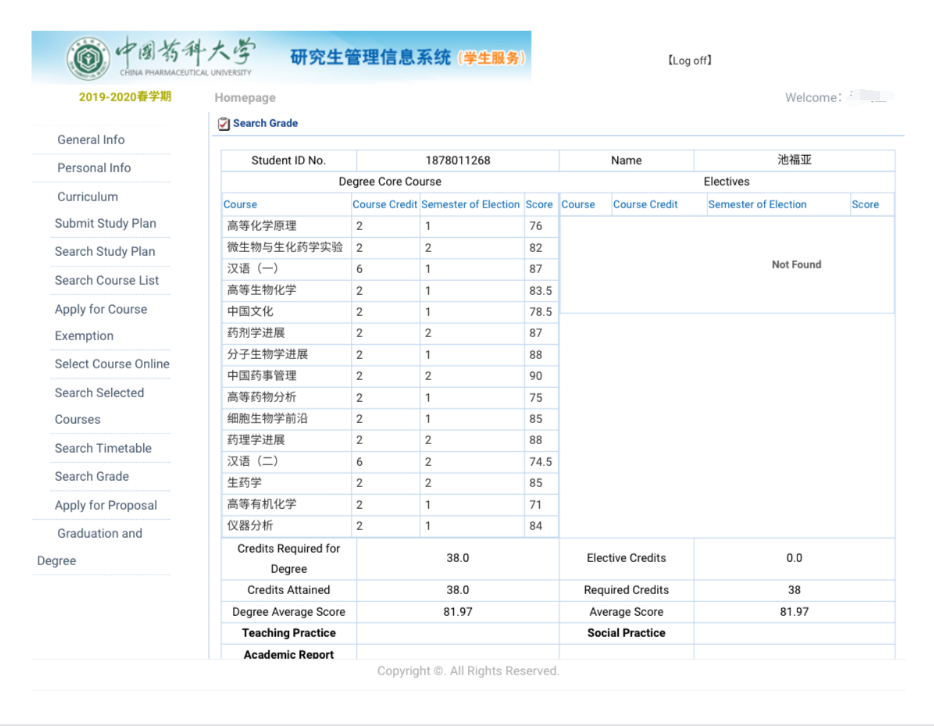 sample: transcripts generated by Graduate School online system